Filing Activity Notification System (FANS)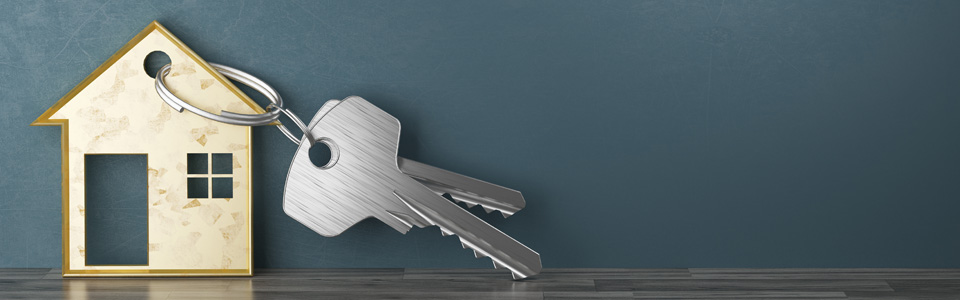 Powerful Tool to Help Prevent FraudI am excited to notify you about a new tool to help fight identity fraud and fraudulent claims against your property. The Filing Activity Notification System (FANS), https://fans.gsccca.org was recently launched to help individuals monitor records filed with the Clerk of Superior Court. FANS is designed to offer individuals the ability to receive a notification when certain real estate and personal property records are filed, indexed, and transmitted by Clerks of Superior Court throughout the state of Georgia.Individuals may opt-in to this voluntary system designed to send an electronic notification of the filing of certain documents related to your name or other criteria that you may set. All notifications will only be forward-looking and generated for a document filed or received after the date the user creates a notification request.All user notifications generated by the system are entirely dependent upon index data entered and transmitted by the Clerk of Superior Court in the county of filing. As a result, any notices generated by this system are not guaranteed by the Georgia Superior Court Clerks’ Cooperative Authority to be either comprehensive, accurate, complete, or current. The user of the system acknowledges these conditions as well as additional conditions and restrictions related to the type of notifications the user may define and the general terms and conditions of this website.I encourage you to go to https://fans.gsccca.org to find out more about this great opportunity. This program is just another way to safeguard you from the unscrupulous and harmful intentions of others. If you have more questions, please feel free to reach out to my office to learn more at 706.782.3615. We will be happy to assist you with the process and get you involved in this great program.We care about you and appreciate you, the citizens of Rabun County!!Holly E. Henry-PerryClerk of Superior CourtRabun County